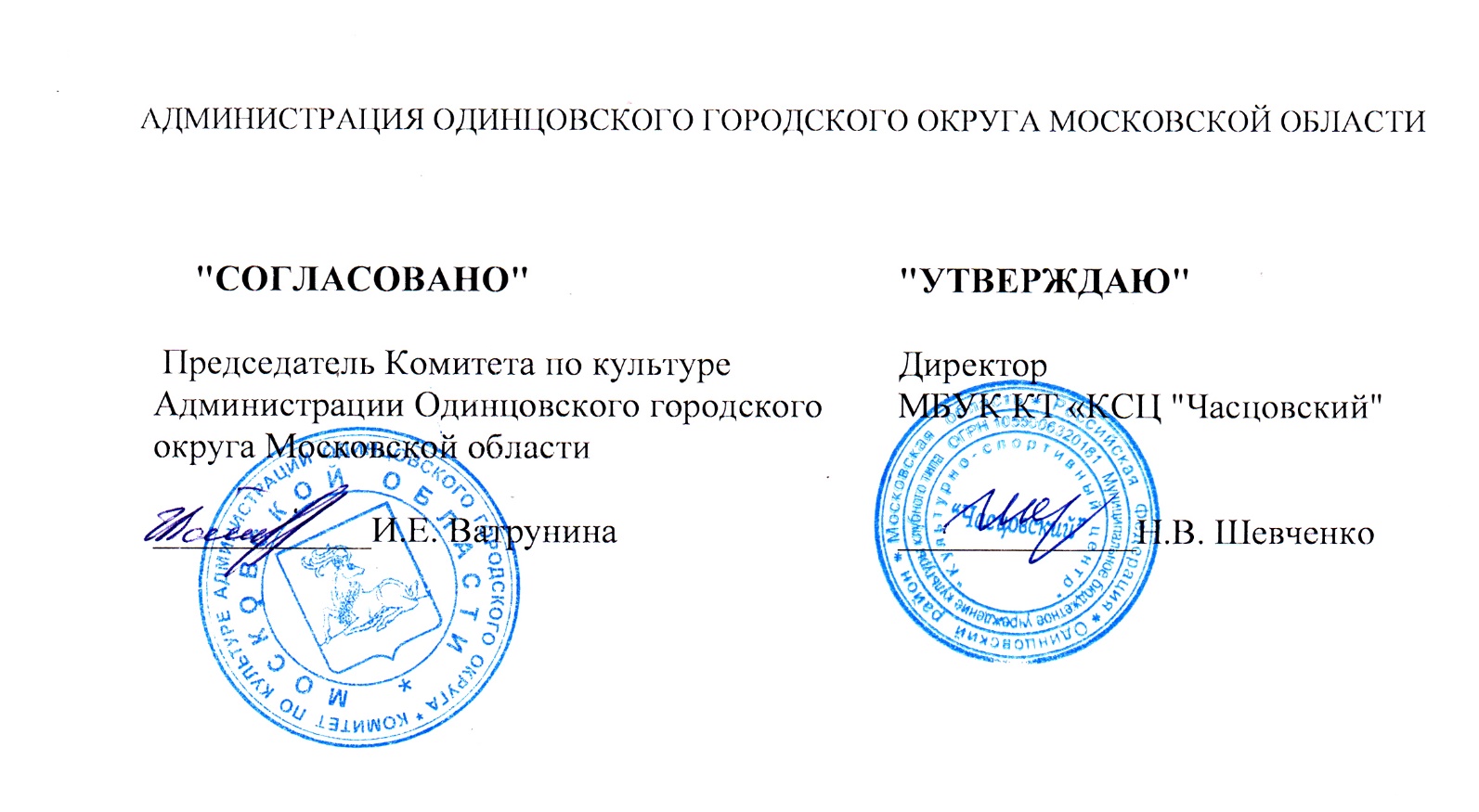 ПОЛОЖЕНИЕО V ЕЖЕГОДНОМ ОКРУЖНОМ ОТКРЫТОМ ФЕСТИВАЛЕ КАЗАЧЬЕЙ КУЛЬТУРЫ«ЗА ВЕРУ И ОТЕЧЕСТВО»Одинцовский городской округ 2021 годТРАДИЦИИ и история ФЕстиваляЕжегодный окружной открытый  фестиваль казачьей культуры «За веру и Отечество»  (далее - Фестиваль) проводится в рамках празднования   Дня России с 2017 года.  Идейным вдохновителем и руководителем фестиваля выступила директор Муниципального бюджетного учреждения культуры клубного типа Культурно-спортивный центр «Часцовский» Наталья Викторовна Шевченко.Цели и ЗАДАЧИ ФЕСТИВАЛЯ: Цель:Возрождение, развитие и сохранение традиционной казачьей культуры.Задачи: популяризировать историко-культурные традиции российского казачества, русских обычаев, поддержка существующих и создания новых творческих коллективов;воспитывать у подрастающего поколения чувства  уважения и гордости к истории Отечества, самобытным культурным традициям народов России;формировать нравственные и духовные ценности;развивать преемственность поколений;развивать дружеские отношений между казачьими сообществами;устанавливать творческие контакты по  укреплению  культурных и творческих связей между коллективами по  обмену творческими достижениями в области художественного искусства и творчества;наладить социальное партнерство с  привлечением внимания общественности и СМИ к тематике Фестиваля и к участникам.Учредители И ОРГАНИЗАТОРЫ  фестиваляМуниципальное бюджетное учреждение культуры клубного типа Культурно-спортивный центр «Часцовский», при поддержке Комитета по культуре Администрации Одинцовского городского округа Московской области.По решению учредителя фестиваля  мероприятие может проводиться в дистанционном или онлайн  формате.Организаторы осуществляют контроль за организацией и проведением Фестиваля с учётом Стандарта организации работы в организациях сферы культуры, осуществляющих свою деятельность на территории Московской области, в целях недопущения распространения новой короновирусной инфекции ( COVID  -2019)ОРГКОМИТЕТ ФЕСТИВАЛЯУСЛОВИЯ УЧАСТИЯ В ФЕСТИВАЛЕ         	К участию в концертной программе Фестиваля  приглашаются профессиональные и самодеятельные коллективы, солисты всех жанров казачьего творчества, фольклорные коллективы, хоры и ансамбли,  народной песни, без ограничения возраста и ведомственной принадлежности подавшие Заявки в утвержденной форме  (Приложение №1). Фестиваль проводится среди людей разных возрастных категорий, представителей всех народностей и национальностей Российской Федерации учреждений культуры  Одинцовского городского округа Московской области других регионов РФ.К участию в Фестивале допускаются все желающие, подавшие заявки  до 1 июня 2021г.НОМИНАЦИИ, ПОРЯДОК  УЧАСТИЯ И ТРЕБОВАНИЯФольклор – обрядовый  (Длительностью не более 5-6 минут сценического времени).Хореография - народный танец.  (Общее время  композиции не более 3-4 минут).Инструменталисты-ансамбли  (из гармонистов, баянистов и др. участников с инструментами: исполняют не более 5-6 минут произведения).Декоративно-прикладное искусство «Казачьи традиции и современность».Художественное слово- (предоставляются поэтическое, прозаическое произведение, фрагмент произведения, а также отрывок из поэтических спектаклей и литературных композиций. Длительность выступления не более 5 минут).Народные ансамбли и хоры ( Длительность не более 5-6 минут сценического времени).Боевое искусство (показательное выступление владение шашкой и др.)Джигитовка (разнообразные упражнения  на скачущей  лошади)Порядок  участия:Выступление коллективов должно быть не более 1-2х номеров.Каждый творческий коллектив представляет программу из разнохарактерных номеров казачьих народных песен (этнографические, фольклорные, старинные, современные) и танцев.Исполнение под «плюсовую» фонограмму не желательно (по согласованию).Обязательно наличие казачьего костюма, как творческим коллективам так и выступающим солистам.В качестве музыкального сопровождения допускается использование фонограмм.Музыкальный материал должен предоставляться на CD- носителях или ФЛЕШ - накопителях (носителях).ПОРЯДОК ПРОВЕДЕНИЯ ФЕСТИВАЛЯ	Фестиваль не носит конкурсного характера и имеет форму массового народного праздника.	В рамках Фестиваля в этот день могут проходить:- показательные выступления по конному спорту. ( по погоде и по договоренности с конным клубом)- показательные выступления по метанию ножей и стрельбе из лука (участвовать могут все желающие).-  конкурсы и спортивные состязания «Казачьи забавы» для взрослых и детей.-  на Фестивале могут быть представлены Казачьи общества (станицы, хутора) путем демонстрации декоративно-прикладного искусства, казачьей кухни и т.п.-    в рамках Фестиваля организовывается «Казачья ярмарка» .ПОРЯДОК ПОДАЧИ ЗАЯВКИ          Заявка на участие по прилагаемому образцу в цифровом виде.         Список участников делегации  с указанием: звания, должности, года рождения на бумажном и электронном носителях          Краткая биография творческого коллектива, казачьего общества.          Заявку на участие необходимо подать не позднее 1 июня 2021 года    (Приложение № 1)          К заявке прилагаются фонограммы исполняемых произведений для       звукорежиссёра          Заявки подаются по адресу:           п. Часцы, строение 19 Одинцовский городской округ, Московской области          e-mail: ksts2009@yandex.ruВРЕМЯ И МЕСТО ПРОВЕДЕНИЯФестиваль  проводится 11 июня 2021 года, начало в 17:00.Регистрация - 16:00Награждение за участие в Фестивале  происходит по  окончании выступления коллектива. Место проведения:  п. Часцы, строение 19, Одинцовский городской округ, Московской области, Культурно - спортивный центр «Часцовский».   Награждение УЧАСТНИКОВ  Участники Фестиваля награждаются дипломами участника, сувенирной продукцией Организатора.Участники Фестиваля награждаются благодарственными письмами за участие Комитета по культуре Администрации Одинцовского городского округа Московской области.Финансовые условияКонкурс проводится на безвозмездной основе.  КОНТАКТЫМоб.тел.: +7-925-040-47-94 Руководитель Фестиваля Наталья Викторовна ШевченкоРаб.тел.:  +8-495-105-36-29 Оргкомитет ФестиваляПриложение № 1к  Положению  V Ежегодного                                                                               окружного открытого                                                                                                 фестиваля казачьей культуры                                                                                                                                              «За веру и ОтечествоЗАЯВКА на участие в V Ежегодном открытом фестивале казачьей культуры«За веру  и Отечество»(11 июня 2021 года)Прошу зарегистрировать в  качестве участника Направляющая    сторона (полное наименование учреждения)__________________________________________________________________Полное название коллектива,  ФИО исполнителя - солиста ______________________________________________________________________ Номинация, количество участников, возрастная группаФИО руководителя, педагога, контактный телефон, e-mail ______________________________________________________________________ФИО концертмейстера______________________________________________________________________(Название композиции, автор, хронометраж)Подробная программа выступления с указанием названия произведения, жанра, автора, музыки и текста, точный хронометраж каждого номера.Контакты______________________________________________________________«___»____________2021 г.Подпись __________/______________Приложение № 2   к  Положению  V Ежегодного                                                                               окружного открытого                                                                                                 фестиваля казачьей культуры                                                                                                                                              «За веру и Отечество»  Номинация____________________________Коллектив/участник_____________________СОГЛАСИЕ НА ОБРАБОТКУ ПЕРСОНАЛЬНЫХ ДАННЫХЯ,___________________________________________________________________________________________________________________________________________(Ф.И.О участника)______________________________________________________________________в связи с участием в Фестивале, даю согласие на размещение и обработку своих персональных данных (паспортных, анкетных), на размещение в сети Интернет информации о себе ( Ф.И.О., возраст, город), на публикацию фото-и видеоматериалов в сети Интернет с моим участием в V Ежегодного окружного открытого  фестиваля казачьей культуры «За веру и Отечество»       С Положением о Фестивале, размещённом на сайте МБУК КТ КСЦ «Часцовский» ознакомлен(а), порядок проведения Фестиваля мне понятны .
По моему первому требованию согласие может быть отозвано письменным заявлением.Контактный телефон______________«_____»___________2021 г.Подпись___________/_____________Приложение № 3   к  Положению  V Ежегодного                                                                               окружного открытого                                                                                                 фестиваля казачьей культуры                                                                                                                                              «За веру и Отечество» Я,_______________________________________________________________________,(фамилия. имя, отчество субъекта персональных данных или его представителя) в соответствии с ч.4 ст.9 Федерального закона от 27.07.2006 N 152-ФЗ « О персональных данных» зарегистрированный (- ая.), по адресу:__________________________________________________________________________________________________________________________________________________________________________________________________________________,Документ удостоверяющий личность: _______________________________________________( наименование документа, N. Сведения о дате выдачи документа и выдавшем органе)Являясь представителем (законным) несовершеннолетнего)Доверенности от»___» ____________ г. N____, или иной документ, подтверждающий полномочия представителя (свидетельство о рождении)_____________________________________________________________________________________________________________________________________________________________________-___________________________________________________________,в целях участия в V Ежегодного окружного открытого фестиваля казачьей культуры «За веру и Отечество» (далее по тексту Фестиваль), подтверждаю своё ознакомление и соглашаюсь с нормативными документами, определяющими порядок проведения конкурса. В том числе с Положением о Фестивале, даю согласие МБУК Кт «Часцовский» Одинцовского городского округа Московской области, расположенному по адресу:  п. Часцы, строение 19 (далее по тексту – Оператор), а также иным лицам, осуществляющим обработку персональных данных по поручению Оператора, если обработка будет поручена таким лицам:на обработку моих персональных данных и (или) персональных данных представляемого лица, а именно: сбор, запись систематизацию, накопление, хранение, уточнение (обновление, изменение),  извлечение, использование, передачу, ( распространение, предоставление, доступ), обезличивание, блокирование, удаление, уничтожение персональных данных. Согласие даётся свободно, своей волей и в своём интересе или интересе представляемого лица и распространяется на следующее персональные данные: фамилия, имя и отчество субъекта, год, месяц, дата и место рождения субъекта, наименование образовательной организации, осуществляющей обучение субъекта, а также любая информация , относящаяся к личности субъекта. Доступная либо известная в любой конкретный момент времени Оператору. Согласие даётся также с целью дальнейшего приглашения (оповещения) субъекта персональных данных для участия в мероприятиях, проводимых оператором;на фото- и видеосъёмку в одетом виде субъекта персональных данных в целях использования ( публикации) фото-и видеоматериалов с его изображением на официальных сайтах, стендах, рекламных роликах, фотовыставках и в печатной продукции Оператора и )или) дней проведения Фестиваля. Согласие даётся свободно, своей волей и в своём интересе или в интересе представляемого лица. Настоящее согласие предоставляется га осуществление любых действий в отношении фото- и видеосъёмки субъекта персональных данных, которые необходимы или желаемы для достижения целей Фестиваля . а также в целях, соответствующих деятельности Оператора, включая ( без ограничений) сбор, систематизацию, накопление, хранение, уточнение,  обновление, изменение), использование, обезличивание, блокирование. Фото и видео материалами субъекта персональных данных. Оператор гарантирует, что обработка фото-и видео материалов осуществляется в соответствии с действующим законодательством. Обработка фото-и видеоматериалов субъекта персональных данных будет производится автоматизированным либо иным образом. Настоящее согласие действует со дня его подписания до дня отзыва в письменной форме.______________________________________________________________________________________( фамилия, имя, отчество субъекта персональных данных или его представителя и его подпись)«____»_______________г. ПРЕДСЕДАТЕЛЬЗАМЕСТИТЕЛЬ           ПРЕДСЕДАТЕЛЯЧЛЕНЫ ОРГКОМИТЕТАОТВЕСТВЕННЫЙ                 СЕКРЕТАРЬ  Шевченко Наталья Викторовна - директор МБУК КТ "КСЦ "Часцовский" Лещенко Наталия Николаевна -художественный руководитель МБУК КТ КСЦ "Часцовский"  Санина Татьяна Анатольевна-   ведущий методист МБУК КТ "КСЦ "Часцовский"         Болдинова Татьяна Алексеевна-методист МБУК КТ КСЦ «Часцовский»СОГЛАСИЕна обработку персональных данных, на фото- и видеосъёмку